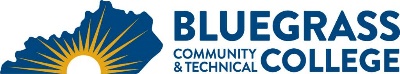 For students enrolled in the Business Administration Systems program in Spring 2019Program Coordinator: Lauren Campbell	E-mail: lauren.campbell@kctcs.edu		Phone: 859-246-6264Program Website: https://bluegrass.kctcs.edu/education-training/program-finder/business-administration.aspx Student Name:		Student ID: Students must meet college readiness benchmarks as identified by the Council on Postsecondary Education or remedy the identified skill deficiencies. Graduation Requirements:Advisor Name	__________________________________	Advisor Contact	________________________________First SemesterCreditsTermGradePrerequisitesNotesBAS 160 Introduction to Business3Same as MGT 160BAS 267 Introduction to Business Law3Same as MGT 267CIT 105 Introduction to Computers OROST 105 Introduction to Information Systems3ENG 101 Writing I3Heritage or Humanities course3Natural Sciences course 3Total Semester Credit Hours18Second SemesterCr. Hrs.TermGradePrerequisitesNotesMGT 283 Principles of Management3BAS 160Same as BAS 283MKT 282 Principles of Marketing3BAS 160Same as BAS 282CIT 130 Productivity Software OROST 240 Software Integration3CIT 105 or OST 105COM 181 Basic Public Speaking OR COM 252 Introduction to Interpersonal Communication3ENG 102 Writing II3Total Semester Credit Hours15Third SemesterCr. Hrs.TermGradePrerequisitesNotesACC 201 Financial Accounting 3Sophomore StandingACT 196 Payroll Accounting3MGT 274 Human Resource Management 3MGT 283Same as BAS 274Human Resource Management Track course3Quantitative Reasoning course3See Additional InformationTotal Semester Credit Hours15Fourth SemesterCr. Hrs.TermGradePrerequisitesNotesACC 202 Managerial Accounting  3ACC 201BAS 250 Business Employability Seminar1MGT 287 Supervisory Management3MGT 283Same as BAS 287Human Resource Management Track courses6Economics course3See Additional InformationTotal Semester Credit Hours16Total Degree Credit Hours6425% or more of Total Degree Credit Hours must be earned at BCTCCumulative GPA must be 2.0 or higherAdditional InformationBAS Human Resources Management Track is available completely online.Quantitative Reasoning course can be satisfied by MAT 105 Business Mathematics OR MAT 110 Applied Mathematics OR MAT 150 College Algebra or a Higher Level Quantitative Reasoning course.Economics course can be satisfied by ECO 201 Principles of Microeconomics OR ECO 202 Principles of Macroeconomics OR ECO 101 Contemporary Economic Issues.	Approved Human Resource Management Track Courses(must be different from courses taken to fulfill other requirements)Approved Human Resource Management Track Courses(must be different from courses taken to fulfill other requirements)Approved Human Resource Management Track Courses(must be different from courses taken to fulfill other requirements)Approved Human Resource Management Track Courses(must be different from courses taken to fulfill other requirements)CourseCr. Hrs.PrerequisitesNotesBAS 280 Business Internship orCOE 199 Cooperative Education1-4Completion of at least 12 credit hours in AAS , minimum 2.0 GPABAS 284 Applied Management Skills3BAS 150 and BAS 283 or supervisory experienceBAS 288 Person & Organizational Leadership3BAS 290 Management, Ethics & Society3BAS 283 (MGT 283)BAS 299 Selected Topics in Management1-3ISX 100 Industrial Safety3MGT 284 Applied Management Skills3same as BAS 284OST 275 Office Management3PSY 180 Human Relations3QMS 101 Introduction to Quality Systems3